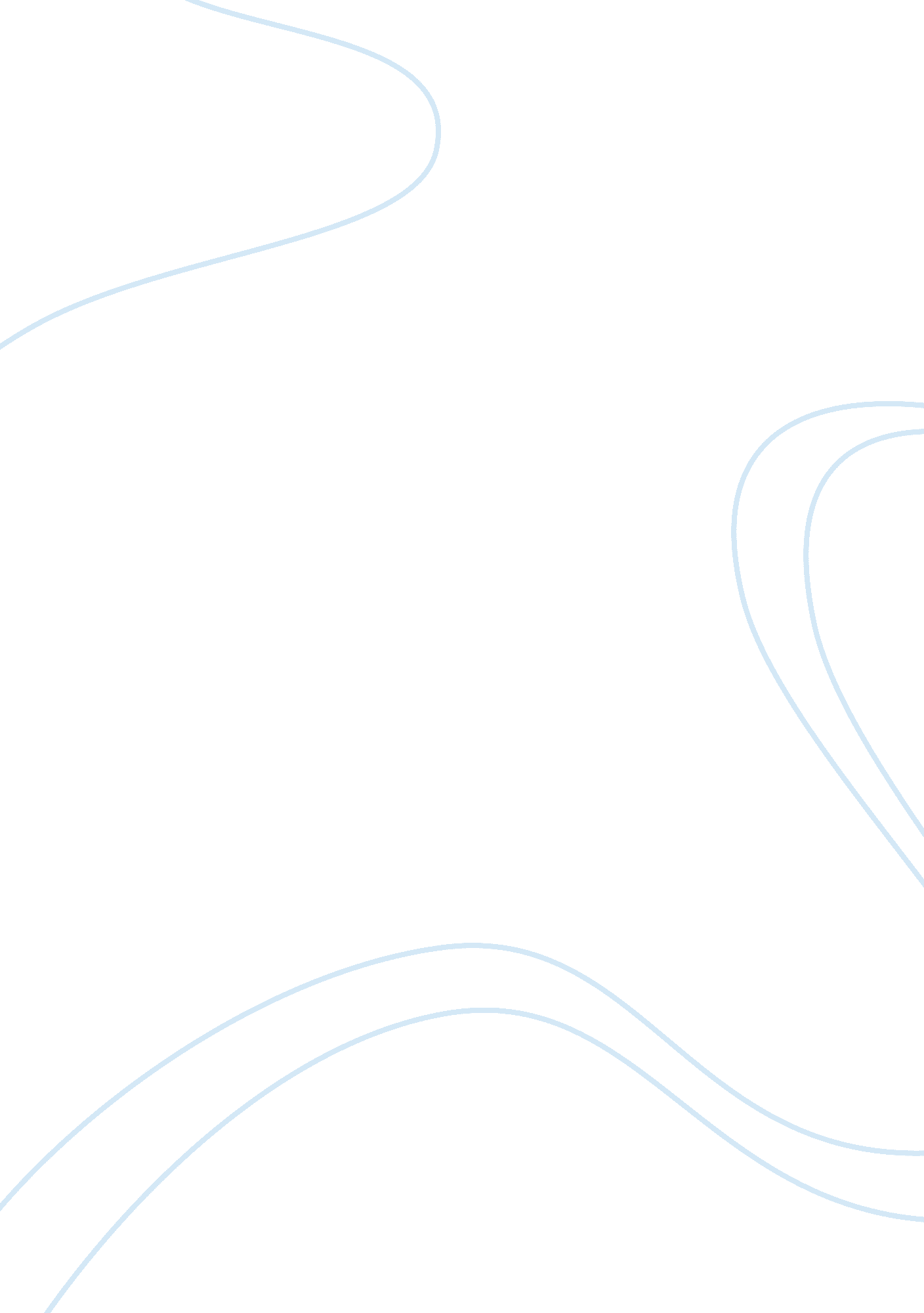 Disorders affecting peripheral nerves case study biology essayHistory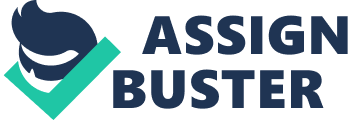 Mr X is a 32 year old right handed male who foremost noticed trouble walking in a consecutive line 3 year ago. Over the following 2 old ages this trouble progressed to the point where his pace is unsteady and bibulous. He trips often, particularly when turning. He suffers marked trouble negociating stepss, peculiarly when walking down. His unsteadiness worsens at dark. He denies any musculus cachexia, failing, fasciculations, musculus stiffness, prickling, numbness, ocular perturbations, dysarthria, dysphagia, double vision, incontinency, or memory perturbation. He is able to walk up to 5km a twenty-four hours with the assistance of a walking stick but reports his legs weariness easy. Earlier this twelvemonth he was diagnosed with a peripheral neuropathy. Past medical history: No singular neurological history. 1985 – Appendectomy1990 – Broken arm. Medicines: No regular medicines. Returns Panadol when needed. Allergies: NKDA Social history: Unmarried, lives entirely in Tathra. No history of intoxicant or drug maltreatment. Drinks 30 – 40g ETOH / hebdomad. Non – tobacco user. Family history: No neurological upsets ; specifically no pace upsets. Physical scrutiny: Critical marks: RR = 18PR = 70BP = 132 / 60Temperature = 36 & A ; deg ; CGeneralNo lymphadenopathy. Normal thyroid, no bruits. Curriculum vitaeRegular bosom rate and beat. RespiratoryAuscultation and percussion clear bilaterally. AbdomensSoft, non stamp, no visceromegaly. SkinNo important hyper or hypo – pigmented lesions. ExtremitiesNo cyanosis, clubbing, or hydrops. Central Nervous System: Mental positionPatient is watchful and to the full oriented. Attention was integral. Address was fluid. MMSE = 30/30Cranial NervousnesssI – non tested. II – ocular sharp-sightedness 20/20, ocular Fieldss full to confrontation ; PEARL. III, IV, VI – extraocular motions full, no nystagmus or ptosis. V – esthesis integral in all 3 divisions bilaterally ; masseter and temporalis strength intact. VII – Smile symmetrical. VIII – hearing integral to whisper bilaterally ; 512Hz tuning fork air conductivity & A ; gt ; bone. IX, X – roof of the mouth elevates in midplane ; gag reflex non tested. XI – sternocleidmastoid and trapezius strength integral bilaterally. XII – lingua midplane. Motor systemTone normal. Muscle majority normal, no obvious cachexia. No gear rigidness or shudder. No unnatural motions. No musculus fasciculations noted. No tenderness. Strength in the upper and lower appendages ( ++ = normal ) : PowerBoth upper limbs normal. Global failing in both lower limbs, fatigue easy. ReflexsAll physiological reactions diminished in the upper appendages, absent in the lower appendages. Babinski ‘ s present bilaterally. SensationDecreased sensitiveness to trap asshole and light touch ( temperature non performed ) in both lower and upper limbs bilaterally. Glove and carrying distribution to mid arm and mid thigh. 128Hz quiver esthesis in pess absent bilaterally. Decreased esthesis to 128Hz quiver in all limbs. Decreased proprioception in all limbs. CoordinationMild purpose shudder in finger – nose – finger. Marked incoordination heel – shin trial. Slight truncal ataxy. PaceUnsteady, slow, broad based with irregular pace length. Gait is high stepping and pess slap on the land. Arm swing normal. Patient attempted to turn on a pivot but was really unsteady. Unable to walk on toes or heels. Unable to walk list – toe. Discussion / Provisional diagnosing: The patient had antecedently been diagnosed with a peripheral neuropathy with engagement of the buttocks columns which is shown by reduced place and vibratory sense. As motor and centripetal maps in the normal organic structure are reciprocally – dependant, I would reason that Mr X is enduring from marked progressive centripetal ataxy as a consequence of the peripheral neuropathy. The cardinal scrutiny findings of impaired proprioception and vibratory sense every bit good as the absence of dizziness, nystagmus and dysarthria all correlative with this. Limb ataxy was besides present, although limited to the lower appendages, and Mr X had absent mortise joint physiological reactions and a positive Rhomberg ‘ s trial, all of which are findings in centripetal ataxy. 1200 words treatment of ego – generated learning mark: What are peripheral neuropathies? The term peripheral neuropathy encompasses the group of upsets impacting peripheral nervousnesss. Anatomy of the Peripheral Nervous System: Motor, autonomic, and centripetal nerve cells wrapped in Schwann cells or ganglionic orbiter cells extend outside the CNS and do up the peripheral nervous system. This incorporates the dorsal and ventral spinal roots, the cranial and spinal nervousnesss, motor and sensory terminuss, and a subdivision of the ANS. The cell organic structures of motor nerve cells are found in the ventral horns of the spinal cord and from here motor nerve cells travel to the neuromuscular junctions at the musculus they innervate. Primary centripetal nerve cells have cell organic structures that lie in the dorsal root ganglia, outside the spinal cord, and travel peripherally to specialised centripetal terminal receptors ( i. e. thermoreceptors, mechanoreceptors and nociceptors ) . Preganglionic sympathetic autonomic fibers originate in the intermediolateral column of the spinal cord and so synapse in the ganglia of the sympathetic bole. Conversely, preganglionic parasympathetic fibers extend from their cell organic structures ( in the brain-stem or sacral spinal cord ) to terminal ganglia near the variety meats that they innervate. The dorsal root ganglia emit cardinal projections that enter the spinal cord via the dorsal roots. The ventral roots carry motor axons while the dorsal roots carry centripetal axons ; within each spinal section the two combine to organize assorted sensorimotor nervousnesss. These assorted nervousnesss so form retes in the cervical, brachial and lumbosacral parts, and the major anatomically defined limb nervousnesss arise from these retes. Assorted nervousnesss are made up of big sums of myelinated and non – myelinated nerve fibers of differing diameters organised into packages. Motor nerve cells and big fibre centripetal nervousnesss that mediate place and quiver sense are big medullated nervus fibers, while little unmyelinated and thinly myelinated nervus fibers are responsible for light touch, hurting, temperature and autonomic information. Most peripheral nervousnesss carry incoming centripetal information ( afferent fibers ) and surpassing motor and autonomic messages ( motorial fibers ) , and it is of import to observe that the motor and centripetal maps of the organic structure are mutualist. Each package of nervus fibers is surrounded by the perineurium, which is made up of beds of specialized cells separated by beds of collagen. Several packages are bound together by the epineurium ( fibroadipose tissue made up of arterias, venas, and lymphatics ) , a nervus package ‘ s interstitial connective tissue. Myelinated nervus fibers have junctions between next Schwann cells called ‘ nodes of Ranvier ‘ which are responsible for the conductivity of nervus urges. Peripheral nervus pathophysiology: Normally, perineurial and endoneurial tight junctions shield the peripheral nervousnesss from systemic unwellness. Assorted deleterious procedures ( including infection, medicine toxicity, vascular redness, endocrinopathy, vitamin lack, mechanical hurt and familial influences ) can potentially do hurt to the peripheral nervousnesss, chiefly via break of the blood – nervus barrier and increased vascular permeableness. As a consequence, vasoactive substances are able to come in, complement activation occurs, and inflammatory intermediates ( cytokines, interleukins and tumour mortification factor ) are secreted. This consequences in hydrops, redness, ischaemia, and finally, infarction of nervus fibers. Axonal devolution consequences when the axon or cell organic structure is the chief site of hurt. Demyelination and remyelination occur as a response to many inflammatory and immunologic conditions doing loss of medulla along the medullated axon. Procedures that affect little fibers produce centripetal alterations and hurting. Symptoms may include decreased sensitiveness to stimuli or firing and prickling esthesiss. Pain and temperature esthesis may besides be impaired and autonomic disfunction may be present. Damage to big fibers affects vibratory sense and proprioception, taking to unsteady pace, feeling of imperturbability in the appendages, and allodynia, where non – noxious stimulations ( e. g. visible radiation ) are perceived as hurting. Clinical characteristics: Not uncommonly, sick persons of peripheral neuropathy will see centripetal loss, failing, autonomic disfunctions, and unnatural balance. In most signifiers of peripheral neuropathy the biggest and longest nervus fibers are affected, so centripetal loss is most terrible over the pess and legs, and, if the upper limbs are affected, over the custodies. Centripetal loss frequently occurs in a baseball mitt and carrying distribution, but it is of import to retrieve that loss of esthesis is gradual and distributing from the distal to proximal parts ( i. e. from the toes & A ; agrave ; pess & A ; agrave ; legs as the disease progresses ) . The face, thorax and venters normally retain full esthesis, except in the most terrible instances. Demyelinating neuropathies tend to do paraesthesia early in the class of the disease. It occurs in the distal parts of nervousnesss, so when short nervousnesss are involved, the paresthesia occurs in proximal organic structure parts. Centripetal loss in peripheral neuropathy by and large affects all countries of esthesis – hurting, touch, temperature, quiver, and proprioception – to changing grades. Certain diseases of peripheral nervousnesss selectively damage different sized nervus fibers, so, for illustration, devolution or demyelination of big nervus fibers will do a loss of proprioception and vibratory sense, whilst hurting, temperature and light touch perceptual experience will be comparatively preserved. Severe peripheral neuropathy can do repeated, nonvoluntary writhing motions in outstretched fingers and toes. Sensory ataxia consequences when the big diameter nervousnesss going to the spinocerebellar piece of lands are affected. Engagement of the little medullated and unmyelinated nervus fibers causes disfunction in hurting, temperature and autonomic esthesis, whilst proprioception, quiver and haptic sense are retained. Diminished deep sinew physiological reactions are one of the earliest marks of motor disfunction, but motor symptoms can run from mild failing to finish palsy. Stumbling, awkwardness, and failing are common because of the effects on the intrinsic musculuss. Denervation of musculuss finally leads to muscle wasting, so in long – standing peripheral neuropathy custodies and pess take on a skeletal visual aspect. Autonomic alterations are particularly common in peripheral neuropathy secondary to diabetes ; the tegument becomes smooth, cold and glistening, and is normally dry and missing in sweat. Neuropathy secondary to systemic disease frequently consequences in orthostatic hypotension. 